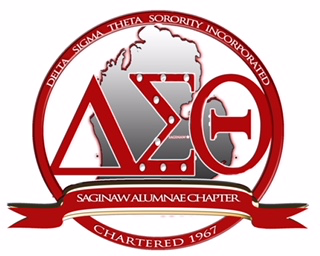 Delta Sigma Theta Sorority, Inc.Saginaw Alumnae ChapterDecember 1, 2018 Chapter MinutesPresent: Sorors Barkley, Bowman, Collins, Dawkins, Farrell-Butler, S. Floyd, T. Floyd, Gibbs, Harge, Hodgers, Hood, Ingram, Jackson-Dillard, Johnson, Jones, Lawrence-Webster, R. Lewis, May-Gibson, McKenzie-Simmons, Moses-Johnson, Osborne, Pierce, Ray, Riggins, Riggins, Smith, Tatum, Taylor, Westbrook, Deborah Williams Ritualistic OpeningThe meeting was called to order by Chapter President Karen Lawrence-Webster.A quorum was present for the transaction of business.Adoption Of the agendaIt was moved by Soror S. Floyd and supported by Soror Tatum to adopt the agenda as presented. Motion carried. 27/yesApproval of the  November 3, 2018 meeting minutes.Meeting Minutes are on website. Risk Management Orientation was conducted by Soror E. TaylorTreasurer Report. On websiteExecutive BoardStatewide Founders Day will be held in Detroit. Host chapter is asking for $125.00. It was moved by Soror Floyd and supported by Soror T. Floyd.Motion carried.  30/yes 1/noPhotographer for chapter events – Xavier HolmesIt was moved by Soror Ray and supported by Soror R. Lewis. Motion carried.31/yes 0/noCommittee reports - Standing committeeArts and Letters - Soror Hodgers.  Prayer and Praise Bunch will be June 1, 2019Audit - Soror Ray. Audit was successfully submittedDel Sprites Youth Group – Soror Ellison (website)Fundraising - Soror T. Floyd. Greeting cards and Shirts order forms are available. Please email Soror T. Floyd your size and orders.Physical and Mental Health- Soror McKenzie-SimmonsHoliday Blue featuring Dr. Ingram will be 12/8/2018 at Mt Olive Church, 12:00-2:30. Political and Social Action - Soror PetersDel Sprite blanket kits project is still in need. Please donate.Delta Day at the Capital – chapter will vote at the January 2019 meeting on whether to send a delegate.Program Planning and Development - Soror HargeReport on websiteSweetheart Ball - Soror S. JohnsonSave the date cards will be distributed. Full report on websiteSpecial CommitteesDelta ERT - Soror May-GibsonPlease fill out emergency response card and have availableSenior Citizens activity - Soror Lawrence-Webster/TatumDelta Dears and Friends – The Family Love Letter  will take place at St. Mary's educational center on  12/14/2018.Policies and Procedures- Soror Moses-JohnsonDocument Distributed to remittance of proposed amendmentsPan-Hellenic Council- Soror T. RigginsReport on websiteNew Business- Meeting recaptured in January's MeetingMeeting Adjourned, followed but the Ritualistic Closing.AnnouncementsKeep Soror Selby, Soror Peters  and all of our families in prayer. Our chapter has encountered many deaths and sickness.Guest Speaker - Wardene (after meeting is adjourned)Recording Secretary - Soror Dawn TatumChapter President - Soror Karen Lawrence-Webster